South Carolina Academy of Nutrition and Dietetics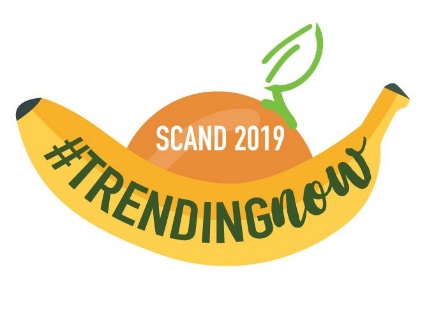 Annual Meeting – April 5, 2019Brookland Banquet and Conference Center
1066 Sunset Blvd. | West Columbia, SC 29169DIRECTIONS:Complete and submit a form for each abstract submission.Refer to “SCAND 2019 Call for Abstracts for Poster Presentations” for abstract submission guidelines and follow the directions carefullyEmail your completed form (saved as word document- see submission guidelines) with your abstract (saved as a word document- see submission guidelines) by: March 8, 2019 to: eatrightsc@capconsc.comSCAND, PO Box 1763, Columbia, S.C. 29202 | (803) 255-7223 | eatrigtsc@capconsc.comABSTRACT SUBMISSION FORM- TO BE COMPLETED BY PRESENTER/CORRESPONDING AUTHORABSTRACT SUBMISSION FORM- TO BE COMPLETED BY PRESENTER/CORRESPONDING AUTHORABSTRACT SUBMISSION FORM- TO BE COMPLETED BY PRESENTER/CORRESPONDING AUTHORABSTRACT SUBMISSION FORM- TO BE COMPLETED BY PRESENTER/CORRESPONDING AUTHORABSTRACT SUBMISSION FORM- TO BE COMPLETED BY PRESENTER/CORRESPONDING AUTHORABSTRACT SUBMISSION FORM- TO BE COMPLETED BY PRESENTER/CORRESPONDING AUTHORABSTRACT SUBMISSION FORM- TO BE COMPLETED BY PRESENTER/CORRESPONDING AUTHORABSTRACT SUBMISSION FORM- TO BE COMPLETED BY PRESENTER/CORRESPONDING AUTHORABSTRACT SUBMISSION FORM- TO BE COMPLETED BY PRESENTER/CORRESPONDING AUTHORFirst Name, Middle Initial, Last Name and Credentials (EXACTLY as you wish it to be printed)First Name, Middle Initial, Last Name and Credentials (EXACTLY as you wish it to be printed)First Name, Middle Initial, Last Name and Credentials (EXACTLY as you wish it to be printed)Street AddressApartment/Unit #CityStateZIPZIPPhone (include area code)E-mail AddressE-mail AddressFaxIF YOU ARE A STUDENT- PLEASE COMPLETE THE FOLLOWINGIF YOU ARE A STUDENT- PLEASE COMPLETE THE FOLLOWINGIF YOU ARE A STUDENT- PLEASE COMPLETE THE FOLLOWINGIF YOU ARE A STUDENT- PLEASE COMPLETE THE FOLLOWINGIF YOU ARE A STUDENT- PLEASE COMPLETE THE FOLLOWINGIF YOU ARE A STUDENT- PLEASE COMPLETE THE FOLLOWINGIF YOU ARE A STUDENT- PLEASE COMPLETE THE FOLLOWINGIF YOU ARE A STUDENT- PLEASE COMPLETE THE FOLLOWINGIF YOU ARE A STUDENT- PLEASE COMPLETE THE FOLLOWINGName of College or University You AttendName of College or University You AttendProgram ConcentrationProgram ConcentrationStudent Status (check box)Graduate □ Undergraduate □Student Status (check box)Graduate □ Undergraduate □If Undergraduate- check year in programFreshman □	Sophomore □	Junior □	Senior □If Undergraduate- check year in programFreshman □	Sophomore □	Junior □	Senior □If Undergraduate- check year in programFreshman □	Sophomore □	Junior □	Senior □If Undergraduate- check year in programFreshman □	Sophomore □	Junior □	Senior □If Undergraduate- check year in programFreshman □	Sophomore □	Junior □	Senior □If Undergraduate- check year in programFreshman □	Sophomore □	Junior □	Senior □If Undergraduate- check year in programFreshman □	Sophomore □	Junior □	Senior □University or College AddressUniversity or College AddressFull Name and Credentials of Faculty Advisor or Faculty MentorFull Name and Credentials of Faculty Advisor or Faculty MentorEmail Address of Advisor/MentorEmail Address of Advisor/MentorDaytime Phone of Advisor/MentorDaytime Phone of Advisor/Mentor